Od: Odesláno: Komu: Předmět: Přílohy: Podepsáno:středa 10. dubna 2024 7:22Akceptace objednávky č. 2024/OB/77 OB_77_2024.pdfAkceptujeme objednávku č. 2024/OB/77 ze dne 9. 4. 2024 na dobiti kreditu do frankovacího stroje ve výši 300 000 Kč pro Krajský soud v Ústi nad Labem – pobočka LiberecS pozdravem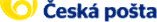 1